Scientist: __________________________________ Per: _________ Date: __________Answer the series of questions using the following position-time graph.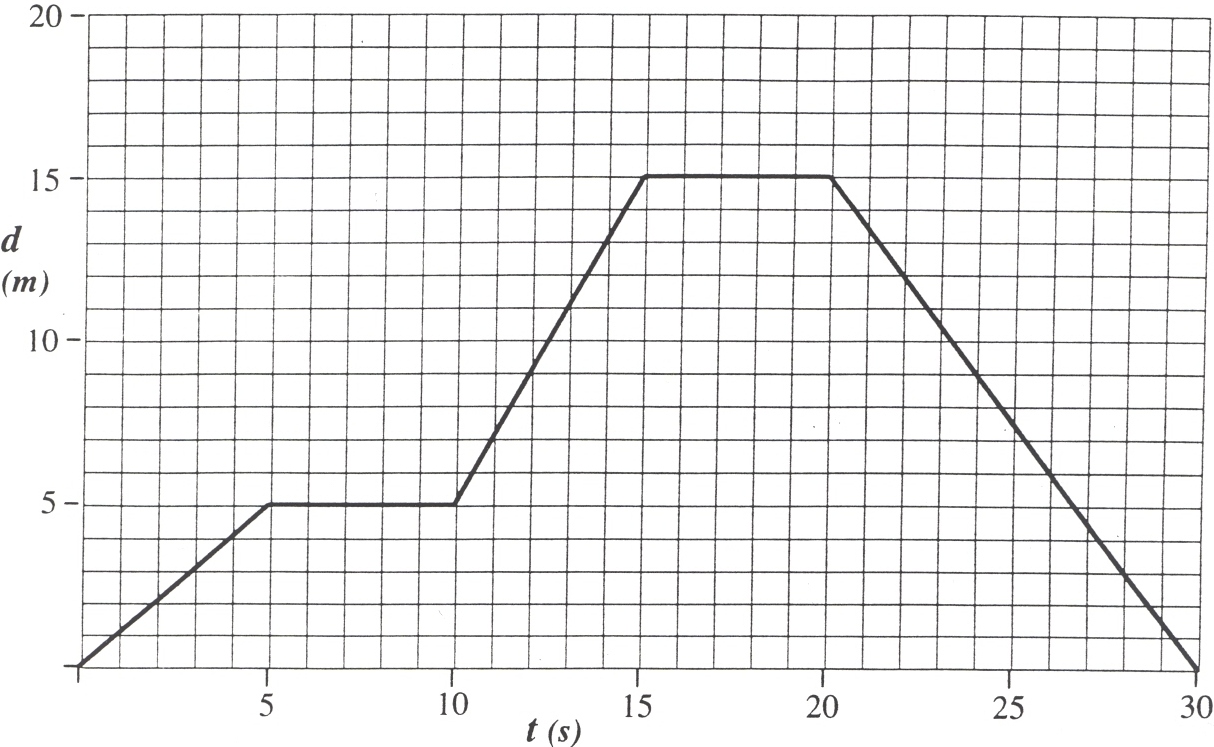 How far does the object travel during the first 5 seconds (1 to 5 s)?		___________________How far does the object travel during the second 5 seconds (5 to 10 s)?	___________________How far does the object travel during the third 5 seconds (l0 to 15 s)?		___________________How far does the object travel du ring the fourth 5 seconds (15 to 20 s)?	___________________How far does the object travel during the last 10 seconds (20 to 30 s)?	___________________During which time interval(s) is the object standing still?			___________________Does the car ever accelerate in this scenario?			___________________Sketch the distance-time graphs for each of the following scenarios. Explain your sketches.An elevator that ascends from the lobby to the 36th floor, stops, descends to the 27th floor, stops, and returns to the lobby. A basketball is dropped (vertically) on the court and allowed to bounce up and down several times undisturbed.A car on a test track performing a zero-to-sixty acceleration test. (This acceleration will not be uniform.) 